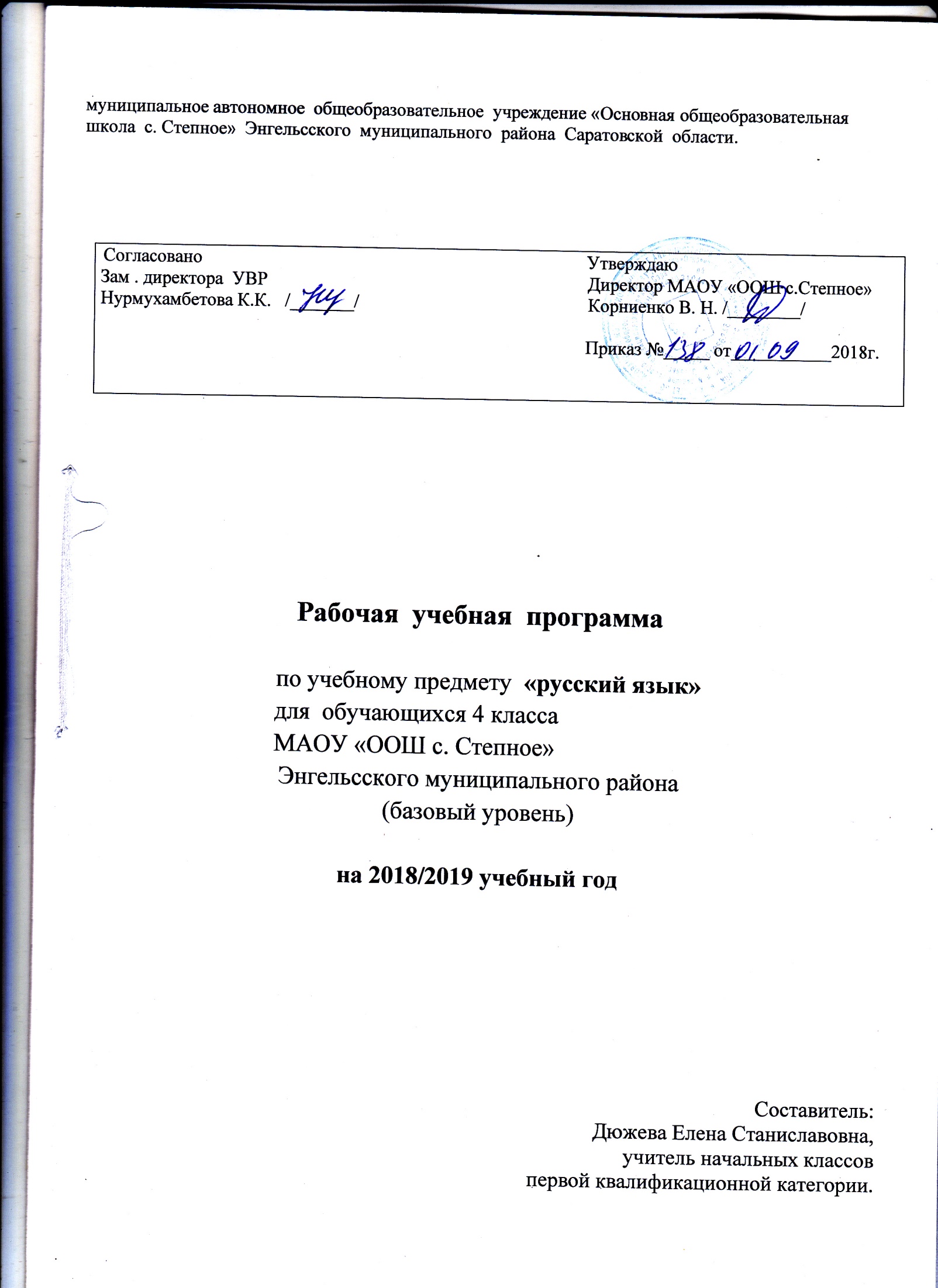 РАБОЧАЯ ПРОГРАММА ПО ПРЕДМЕТУ «РУССКИЙ ЯЗЫК»                                    Пояснительная запискаРабочая программа составлена на основе требований Федерального государственного образовательного стандарта начального общего образования  и авторской программы «Русский язык» для начальной школы, разработанной Ивановым С.В., Кузнецовой М.В., Евдокимовой А.О., Петленко Л.В., Романовой В.Ю. в рамках проекта «Начальная школа XXI века» (научный руководитель Н.Ф. Виноградова) на основе концепции  стандарта  второго  поколения  с учетом  межпредметных и внутрипредметных связей, реализует основные положения концепции лингвистического образования младших школьников логики учебного процесса, задачи формирования у младшего школьника умения учиться.Целями обучения русскому языку являются:ознакомление учащихся с основными положениями науки о языке; формирование умений и навыков грамотного, безошибочного письма; развитие устной и письменной речи учащихся;развитие языковой эрудиции школьника, его интереса к языку и речевому творчеству.В4 классе, в соответствии с Образовательной программой школы, на изучение предмета «Русский язык» отводится 170 часов (5 часов в неделю). Формой итоговой аттестации является диктант и тест. В авторскую программу изменения не внесены.                                Планируемые   результаты   освоения    предметаДанная программа обеспечивает достижение необходимых личностных, метапредметных, предметных результатов освоения курса, заложенных в ФГОС НОО.Предметные результаты изучения учебного предмета «Русский язык» должны быть ориентированы у обучающихся на применение знаний, умений и навыков в элементарных учебных ситуациях и реальных жизненных условиях и отражать сформированность языковой компетенции и обеспечить:1) сформированность первоначального представления о многообразии языков и культур на территории Российской Федерации. Осознание языка как одной из главных духовно-нравственных ценностей народа;2) сформированность понимания роли языка как основного средства человеческого общения. Осознание значения русского языка как государственного языка Российской Федерации. Понимание роли русского языка как языка межнационального общения;3) сформированность умения ориентироваться в целях, задачах, средствах и условиях общения, выбирать адекватные языковые средства для успешного решения коммуникативных задач при составлении высказываний в устной и письменной формах;4) владение основными видами речевой деятельности на основе первоначальных представлений о нормах русского литературного языка:аудирование (слушание): осознавать цели и ситуации устного общения; адекватно воспринимать звучащую речь; понимать воспринимаемую на слух информацию, содержащуюся в предложенном тексте; определять основную мысль воспринимаемого на слух текста;  передавать содержание воспринимаемого на слух текста по вопросам; задавать вопрос по услышанному учебному, научно-познавательному и художественному тексту;говорение: выбирать языковые средства в соответствии с целями и условиями для эффективного решения коммуникативной задачи; диалогической формой речи; умениями начать, поддержать, закончить разговор, привлечь внимание и т. п.; устными монологическими высказываниями в соответствии с учебной задачей (описание, повествование, рассуждение); нормами речевого этикета в ситуациях учебного и бытового общения (приветствие, прощание, извинение, благодарность, обращение с просьбой); соблюдать орфоэпические нормы и правильную интонацию;чтение: соблюдать орфоэпические и интонационные нормы чтения; понимать смысловые особенности разных по виду и типу текстов, передача их с помощью интонирования; понимать смысловое содержание учебного текста; использовать выборочное чтение с целью нахождения необходимого материала; находить информацию, заданную в тексте в явном виде; формулировать простые выводы на основе информации, содержащейся в тексте; интерпретировать и обобщать содержащуюся в тексте информацию; анализировать и оценивать содержание, языковые особенности и структуру текста;письмо: разборчивым аккуратным письмом с учётом гигиенических требований к этому виду учебной работы; списывать, писать под диктовку в соответствии с изученными правилами; письменно излагать содержание прослушанного и прочитанного текстов (подробное, выборочное); создавать небольшие собственные тексты (сочинений) по интересующей детей тематике (на основе впечатлений, литературных произведений, сюжетных картин, серий картин, репродукций картин художников, просмотра фрагмента видеозаписи и т. п.); использовать специальную и справочную литературу, словари, газеты, журналы, Интернет;5) сформированность первоначальных научных представлений о системе и структуре русского языка: фонетике, графике, лексике, словообразовании (морфемике), морфологии и синтаксисе; об основных единицах языка, их признаках и особенностях употребления в речи. Выявлять в речи слова, значение которых требует уточнения; определять значение слова по тексту или уточнять с помощью толкового словаря; различать изменяемые и неизменяемые слова; разграничивать однокоренные слова и формы слова; определять состав слов с однозначно выделяемыми морфемами (окончание, корень, приставка, суффикс); соотносить состав слова с представленной схемой его строения; распознавать глаголы, находить неопределённую форму глагола, определять грамматические признаки глаголов — время, лицо (в настоящем и будущем времени), число, род (в прошедшем времени в единственном числе); изменять глаголы в настоящем и будущем времени по лицам и числам (спрягать); изменять глаголы в прошедшем времени по родам и числам; распознавать личные местоимения, использовать личные местоимения для устранения неоправданных повторов в тексте и как средство связи предложений в тексте; распознавать наречия как часть речи, понимать их роль и значение в речи; устанавливать принадлежность слова к определённой части речи по комплексу освоенных признаков; распознавать предложения с однородными членами; применять ранее изученные правила правописания, а также (написание непроверяемых гласных и согласных в корне слова; написание безударных падежных окончаний имён существительных, кроме существительных на -мя, -ий, -ия, -ие; написание безударных падежных окончаний имён прилагательных; раздельное написание частицы не с глаголами; написание мягкого знака (ь) после шипящих на конце глаголов в форме 2-го лица единственного числа; 	наличие или отсутствие мягкого знака (ь) в глаголах на -ться и -тся; написание безударных личных окончаний глаголов; запятая в предложениях с однородными членами без союзов и с союзами а, но и с одиночным союзом и); находить и исправлять орфографические и пунктуационные ошибки (в объёме изученного) в собственном тексте и в тексте, предложенном для контроля;6) сформированность первоначального представления о нормах русского языка (орфоэпических, лексических, грамматических, орфографических, пунктуационных) и правилах речевого этикета. Осознание безошибочного письма как одного из проявлений собственного уровня культуры, применение орфографических и пунктуационных правил при записи собственных и предложенных текстов. Владение умением проверять написанное: формирование умений опознавать и анализировать основные единицы языка, грамматические категории языка, употреблять языковые единицы адекватно ситуации речевого общения (соблюдать нормы русского литературного языка в собственной речи (в объёме изученного) и оценивать соблюдение этих норм в речи собеседников); строить текст по заданному плану; создавать небольшие тексты для конкретной ситуации письменного общения (письма, поздравительные открытки, записки и др.); письменно излагать содержание прослушанного или прочитанного текста объёмом 70–90 слов; безошибочно списывать текст объёмом 80–90 слов; писать под диктовку тексты объёмом 75–80 слов с учётом изученных правил правописания.Метапредметными    результатами изучения русского языка в начальной школе являются: умение
использовать язык с целью поиска необходимой информации в различных источниках для решения
учебных задач; способность ориентироваться в целях, задачах, средствах и условиях общения; умение
выбирать адекватные языковые средства для успешного решения коммуникативных задач (диалог,
устные монологические высказывания, письменные тексты) с учетом особенностей разных видов речи и
ситуаций общения; стремление к более точному выражению собственного мнения и позиции; умение
задавать вопросы.Содержательная    линия    «Система языка»Раздел «Фонетика и графика»Выпускник научится:различать звуки и буквы;характеризовать звуки русского языка: гласные ударные/безударные; согласные твёрдые/мягкие, парные/непарные твёрдые и мягкие; согласные звонкие/глухие, парные/непарные звонкие и глухие;пользоваться русским алфавитом на основе знания последовательности букв в нем для упорядочивания слов и поиска необходимой информации в различных словарях и справочниках.Выпускник получит возможность научиться пользоваться русским алфавитом на основе знания последовательности букв в нем для упорядочивания слов и поиска необходимой информации в различных словарях и справочниках.Раздел «Орфоэпия»Выпускник получит возможность научиться:соблюдать нормы русского и родного литературного языка в собственной речи и оценивать соблюдение этих норм в речи собеседников (в объёме представленного в учебнике материала);находить при сомнении в правильности постановки ударения или произношения слова ответ самостоятельно (по словарю учебника) либо обращаться за помощью к учителю, родителям и др.Раздел «Состав слова (морфемика)»Выпускник научится:различать изменяемые и неизменяемые слова;различать родственные (однокоренные) слова и формы слова;находить в словах с однозначно выделяемыми морфемами окончание, корень, приставку, суффикс.Выпускник получит возможность научиться выполнять морфемный анализ слова в соответствии с предложенным учебником алгоритмом, оценивать правильность его выполнения;использовать результаты выполненного морфемного анализа для решения орфографических и/или речевых задач.Раздел «Лексика»Выпускник научится:выявлять слова, значение которых требует уточнения;определять значение слова по тексту или уточнять с помощью толкового словаряподбирать синонимы для устранения повторов в тексте.Выпускник получит возможность научиться:подбирать антонимы для точной характеристики предметов при их сравнении;различать употребление в тексте слов в прямом и переносном значении (простые случаи);оценивать уместность использования слов в тексте;выбирать слова из ряда предложенных для успешного решения коммуникативной задачи.Раздел «Морфология»Выпускник научится:распознавать грамматические признаки слов; с учетом совокупности выявленных признаков (что называет, на какие вопросы отвечает, как изменяется) относить слова к определенной группе основных частей речи (имена существительные, имена прилагательные, глаголы).Выпускник получит возможность научиться:проводить морфологический разбор имён существительных, имён прилагательных, глаголов по предложенному в учебнике алгоритму; оценивать правильность проведения морфологического разбора;находить в тексте такие части речи, как личные местоимения и наречия, предлоги вместе с существительными и личными местоимениями, к которым они относятся, союзы и, а, но, частицу не при глаголах.Раздел «Синтаксис»Выпускник научится:различать предложение, словосочетание, слово;устанавливать при помощи смысловых вопросов связь между словами в словосочетании и предложении;классифицировать предложения по цели высказывания, находить повествовательные/побудительные/вопросительные предложения;определять восклицательную/невосклицательную интонацию предложения;находить главные и второстепенные (без деления на виды) члены предложения;выделять предложения с однородными членами.Выпускник получит возможность научиться:различать второстепенные члены предложения —определения, дополнения, обстоятельства;выполнять в соответствии с предложенным в учебнике алгоритмом разбор простого предложения (по членам предложения, синтаксический), оценивать правильность разбора;различать простые и сложные предложения.Содержательная линия «Орфография и пунктуация»Выпускник научится:применять правила правописания (в объёме содержания курса);определять (уточнять) написание слова по орфографическому словарю учебника;безошибочно списывать текст объёмом 80—90 слов;писать под диктовку тексты объёмом 75—80 слов в соответствии с изученными правилами правописания;проверять собственный и предложенный текст, находить и исправлять орфографические и пунктуационные ошибки.Выпускник получит возможность научиться:осознавать место возможного возникновения орфографической ошибки;подбирать примеры с определённой орфограммой;при составлении собственных текстов перефразировать записываемое, чтобы избежать орфографических
и пунктуационных ошибок;при работе над ошибками осознавать причины появления ошибки и определять способы действий, помогающие предотвратить её в последующих письменных работах.Содержательная линия «Развитие речи»Выпускник научится:оценивать правильность (уместность) выбора языковых
и неязыковых средств устного общения на уроке, в школе,
в быту, со знакомыми и незнакомыми, с людьми разного возраста;соблюдать в повседневной жизни нормы речевого этикета и правила устного общения (умение слышать, реагировать на реплики, поддерживать разговор);выражать собственное мнение и аргументировать его;самостоятельно озаглавливать текст;составлять план текста;сочинять письма, поздравительные открытки, записки и другие небольшие тексты для конкретных ситуаций общения.Выпускник получит возможность научиться:создавать тексты по предложенному заголовку;подробно или выборочно пересказывать текст;пересказывать текст от другого лица;составлять устный рассказ на определённую тему с использованием разных типов речи: описание, повествование, рассуждение;анализировать и корректировать тексты с нарушенным порядком предложений, находить в тексте смысловые пропуски;корректировать тексты, в которых допущены нарушения культуры речи;анализировать последовательность собственных действий при работе над изложениями и сочинениями и соотносить их с разработанным алгоритмом; оценивать правильность выполнения учебной задачи: соотносить собственный текст с исходным (для изложений) и с назначением, задачами, условиями общения (для самостоятельно создаваемых текстов);соблюдать нормы речевого взаимодействия при интерактивном общении (sms­сообщения, электронная почта, Интернет и другие виды и способы связи)                                     Содержание программы.I. «Как устроен наш язык» (основы лингвистических знаний) 1.1. Фонетика и графика. Повторение изученного на основе фонетического разбора слова. 1.2. Орфоэпия. Произношение звуков и сочетаний звуков, ударение в словах в соответствии с нормами современного русского литературного языка. 1.3. Состав слова (морфемика). Повторение изученного на основе разбора слова по составу и словообразовательного анализа. 1.4. Морфология. Повторение основных признаков имени существительного и имени прилагательного на основе морфологического разбора. Глагол: общее значение, глагольные вопросы. Начальная форма глагола. Глаголы совершенного и несовершенного видов. Изменение глаголов по временам: настоящее, прошедшее и будущее время глаголов. Наклонение глаголов. Личные формы глагола. Изменение глаголов по лицам и числам в настоящем и будущем времени (спряжение). Способы определения I и II спряжения глаголов. Изменение глаголов по родам в прошедшем времени. Словообразование глаголов. Глагол в предложении. Наречие: значение и употребление в речи. Морфологический разбор наречий. Имя числительное: общее значение. 1.5. СинтаксисСинтаксический анализ простого предложения.Словосочетание: различение слова, словосочетания и предложения. Установление при помощи смысловых (синтаксических) вопросов связи между словами в словосочетании. Связи слов в словосочетании. Различение простых и сложных предложений. II. «Правописание» (формирование навыков грамотного письма) Повторение правил правописания, изученных во 1, 2, 3-ем классах.Формирование орфографической зоркости, речевого слуха, навыков письма: осознание места возможного возникновения орфографической ошибки, использование разных способов решения орфографической задачи в зависимости от места орфограммы в слове. Ознакомление с правилами правописания и их применение:непроверяемые гласные и согласные в корне слова (словарные слова, определенные программой);не с глаголами;мягкий знак после шипящих на конце глаголов; мягкий знак в глаголах в сочетании –ться;безударные личные окончания глаголов; суффиксы глаголов –ива/-ыва, -ова/-ева;гласные в окончаниях глаголов прошедшего времени;буквы а, о на конце наречий;мягкий знак на конце наречий;слитное и раздельное написание числительных;мягкий знак в именах числительных;запятая между частями сложного предложения (простейшие случаи).Использование орфографического словаря для определения (уточнения) написания слова. Формирование действия контроля при проверке собственных и предложенных текстов.III. «Развитие речи» 3.1. Устная речьАдекватное использование речевых средств для эффективного решения разнообразных коммуникативных задач. Соблюдение норм речевого этикета и орфоэпических норм в ситуациях учебного и бытового общения. Формулировка и аргументирование собственного мнения и позиции в диалоге и дискуссии. Умение договариваться, приходить к общему решению, осуществлять взаимный контроль, оказывать необходимую взаимопомощь в сотрудничестве при проведении парной и групповой работы. Соблюдение норм речевого взаимодействия при интерактивном общении (sms-сообщения, электронная почта, Интернет и другие виды и способы связи).3.2. Письменная речьЗнакомство с основными видами сочинений и изложений: изложения подробные, сжатые, выборочные, изложения с элементами сочинения; сочинения-повествования, сочинения-рассуждения, сочинения-описания (без заучивания учащимися определений). Пересказ текста (изложение) от другого лица. Продолжение работы над правильностью, точностью, богатством и выразительностью письменной речи в процессе написания изложений и сочинений. Озаглавливание текстов, написание собственных текстов по заданным заглавиям; корректирование текстов с нарушенным порядком предложений и абзацев; составление плана текста, написание текста по заданному плану. Определение типов текстов (повествование, описание, рассуждение) и создание собственных текстов заданного типа.Корректирование текстов, в которых допущены нарушения норм письменной речи.IV. Резервные уроки     Тематическое планирование по русскому языку 4 кл                          Тема: Фонетика  и  словообразование. (5  ч.).                    1четверть                                                                                Тема:  Морфология. Имя  существительное.   (Повторение). (12ч)                                                                                                                                                Тема: Морфология. Имя  прилагательное. (11 ч)                                                  Тема: Синтаксис.(8 час)                                                                                                                                         Тема: Морфология.  Глагол.(9) ч                                                                                                              Тема: Морфология.  Глагол  (16 ч.)                           2четверть                                                                                                                                          Тема: Правописание  глаголов.   ( 11 ч.)                                                                                                                           Тема: Правописание  глаголов.   ( 8 ч.)                                                                                                                Тема:  Морфология. Глагол. Текст.  (8ч)                                  3 четверть                                                                                                                                     Тема:  Морфология. Глагол. Текст.  (11 ч)                                                                                                                                                                                       Тема: Наречие. Текст.  (7ч)                                                                                                                                                                                                                Тема: Наречие.   (8ч)                                                                                                                                                                                                                                                                                                                                                                                                                                                              Тема: Правописание числительных  (7ч)                                                                                                                                     Тема: Правописание числительных. Морфология. Синтаксис. Словосочетание.  (11ч)                                                                                                                                                         Тема: Синтаксис. Правописание  словосочетаний. Текст (13ч)             4 четверть                                                                                                                                                                                               Тема:    Синтаксис (11ч)                                                                                                                                                                                                                                                      Тема:    Синтаксис (5ч)                                                                                                                                                                                                                                                                Тема: Повторение пройденного материала (11ч)                                                                                                                                                                                                                                  №ДатаТемаКорр-ка№ДатаТемаКорр-ка1Повторение. Пишем  письма. 2 Фонетика  и  словообразование 3Отработка  орфографических  правил..4Вводный контрольный  диктант.5Пишем  письма. 6Повторение  признаков  имени  существительного.Изложение «Кошка моя»7Правописание  окончаний  имён  существительных  1  склонения.8Правописание  окончаний  имён  существительных  2  склонения.9Правописание  имён  существительных  3  склонения.10Пишем  письма.11Морфологический  разбор  имени  существительного.12Морфологический  разбор  имени  существительного. 13Правописание  безударных  падежных  окончаний  имён  существительных.Словарная  работа.14Текст-рассуждение15Повторение  изученных  орфограмм16Повторение фонетики и словообразования.Контрольная работа.17Анализ  контрольной работы  и  работа  над  ошибками.18Повторение  признаков  имени  прилагательного. 19Орфограммы  в  окончаниях  имён  прилагательных.20Морфологический  разбор  имени  прилагательного.21Морфологический  разбор  имени  прилагательного.                                                                                                                                                                                                                                                                                                                                                                                                                                                                                                                                                                                                                                                                                                                                                                                                                                                                                                                                                                                                                                                                                                                                                                                                                                                                                                                                                                                                                                                                                                                                                                                                                                                                                                                                                                                                                                                                                                                                                                                                                                                                                                                                                                                                                                                                                                                                                                                                                                                                                                                                                                                                                                                                                                                                                                                                                                                                                                                                                                                                                                                                                                                                                                                                                                                                                                                                                                                                                                                                                                                                                                                                                                                                                                                                                                                                                                                                                                                                                                                                                                                                                                                                                                                                                                                                                                                                                                                                                                                                                                                                                                                                                                                                                                                                                                                                                                                                                                                                                                                                                                                                                                                                                                                                                                                                                                                                                                                                                                                                                                                                                                                                                                                                                                                                                                                                                                                                                                                                                                                                                                                                                                                                                                                                                                                                                                                                                                                                                                                                                                                                                                                                                                                                                  22Типы  текста.23Правописание  букв  о –ё   после  шипящих  и  ц.24Мягкий  знак  в  конце  слов  после  шипящих.25Местоимение. 26Повторение  изученных  орфограмм  в  приставках.27Разделительный  мягкий  и  разделительный  твёрдые  знаки.28Обучающее (подробное) изложение.29Разбор  по  членам  предложения.30Синтаксический  анализ  простого  предложения.31Синтаксический  анализ  простого  предложения.32Знаки  препинания  при  однородных  членах  предложения.33Знаки  препинания  при  однородных  членах  предложения.34Синтаксический  анализ  простого  предложения.Словарная работа 35Повторение. Синтаксический  анализ  простого  предложения.Контрольная работа. Тест. 36Знаки препинания при однородных членах предложения.Анализ  контрольной  работы  и  работа  над  ошибками.37Деление  текста  на  абзацы.38Значение  глагола.39Контрольный  диктант   за 1 четверть.40Анализ  контрольной  работы  и  работа  над  ошибками.Контрольное списывание.41Глагол  как  часть  речи. 42Правописание  приставок  в  глаголах.43Правописание  частицы  не  с  глаголами.44Обучающее  выборочное  изложение.45Виды глагола.46Начальная  форма  глагола.47Изменение  глаголов  по  лицам. Личные  формы  глагола. 48Изменение  глаголов  по  лицам  и  числам. Лицо  и  число  глаголов.49Употребление  буквы  ь  в  глагольных  формах.        50Мягкий знак после шипящих в глаголах.51Сочинение – описание  «Белка»52Правописание -ться  и  -тся  в  глаголах.53Правописание -ться  и  тся  в  глаголах.Проверочная работа54Текст. Связь  абзацев  в  тексте.55Спряжение  глаголов.56Спряжение  глаголов.57Спряжение  глаголов. Контрольный  словарный  диктант.58Правописание  глаголов.59Знакомство  со  средствами  художественной  избирательности: сравнение, противопоставление.60Правописание глаголов.Текущая  контрольная  работа .61 Правописание глаголов.Анализ  контрольной  работы  и  работа  над  ошибками.62Правописание  безударных  личных  окончаний  глаголов. 63Правописание  безударных  личных  окончаний  глаголов.64Правописание  безударных  личных  окончаний  глаголов. 65Правописание  безударных  личных  окончаний  глаголов.67Работа  над  точностью  письменной  речи.68Правописание  личных  окончаний  глаголов69Правописание  личных  окончаний  глаголов.70Правописание  личных  окончаний  глаголов.71Настоящее  время  глагола.72ПравописаниеИтоговый  диктант  за  I  полугодие. 73Настоящее время глагола.Анализ  диктанта  и  работа  над  ошибками.74Правописание  суффиксов  глаголов.75Правописание  суффиксов  глаголов.Контрольное  списывание.76Прошедшее  время  глаголов.Итоговая контрольная работа за 1 полугодие.77Прошедшее  время  глагола. Контрольный  словарный  диктант.78Обучающее  изложение  с элементами  сочинения.79Анализ  изложения  и  работа  над  ошибками.80Время глагола.81Правописание  суффиксов  глаголов. 82Будущее  время  глагола.83Правописание  суффиксов  глаголов.84Изменение  глаголов  по  временам.85Наклонение  глаголов: изъявительное. 86Условное  наклонение  глаголов.87Правописание  окончаний  глаголов  в  прошедшем  времени.88Правописание  окончаний  глаголов  в прошедшем  времени.ТЕСТ89Повторение.Диагностическое  обследование.90Обучающее  сочинение – повествование.91Повелительное  наклонение  глаголов.92Повелительное  наклонение  глаголов.93Словообразование  глаголов  от  других  частей  речи.94Обучающее  сочинение – повествование. Сказка.95Синтаксическая  функция  глагола.96Глагол  в  предложении. Тест97Правописание глаголов.98Правописание глаголов99Работа  над  правильностью  и  точностью  письменной речи. Текст.100Морфологический  разбор  глагола.Диктант.101Обучающее  сочинение – изложение.102Наречие. 103Значение  наречий.104Правописание  гласных  на  конце  наречий. Тест 105Правописание  гласных  на  конце  наречий.106 Гласные  на  конце  наречий, ь после  шипящих.Диктант107Гласные  на  конце  наречий, ь после  шипящих Анализ  диктанта  и  работа  над  ошибками.108Синтаксическая  функция  наречий.109Образование  наречий.110Обучающее  сочинение – описание111Морфологический  разбор  наречий.112Правописание  наречий  на  шипящую.113Мягкий  знак  на  конце  слов  после  шипящих114Мягкий  знак  на  конце  слов  после  шипящих.              Тест115Обучающее  сочинение – повествование  по  заданному  плану.116Имя  числительное. Общее  значение.117Имя  числительное. Общее  значение. 118Слитное  и   раздельное  написание  числительных. Самостоятельная  работа119Правописание  мягкого  знака  в  именах  числительных120Изложение  повествовательного  текста121Изменение  количественных  имён  числительных122Изменение  порядковых  имен  числительных..Проверочная работа123Правописание  падежных  окончаний  количественных  и  порядковых  числительных.124Правописание  числительных.125Правописание  числительных.126Синтаксическая  функция  числительного.127Обучающее  сочинение – рассуждение128ПравописаниеКонтрольная работа за 3 четверть129ПовторениеИтоговый  диктант  за  III  четверть.130Правописание     Контрольное списывание131Повторение  правил  написание  мягкого  знака  в  словах.132Словосочетание. 133Словосочетание.134Слово. Словосочетание. Предложение.135Обучающее  сочинение – рассуждение. 136Правописание  слов  в  словосочетаниях.Словарный диктант137Связь  слов  в  словосочетании. Согласование.138Правописание  словосочетаний  с  типом  связи  согласование139Связь  слов  в  словосочетании: управление.140Правописание  словосочетаний  с  типом  связи  управление.141Сочинение – повествование  по  теме «В  нашем  классе».142Связь  слов  в  словосочетании. Примыкание 143Правописание слов в словосочетаниях. Тест144Словосочетание  в  предложении.145Обучающее  сочинение – рассуждение146 Правописание.147Сложное  предложение148Сложное  предложение149Знаки  препинания  в  сложном  предложениие150Постановка  запятой  между  частями  сложного  предложения151Сочинение – описание  на  тему  «Дым  столбом».152Подчинительная  связь  между  частями  сложного  предложения.153Сложносочинённое  и  сложноподчинённое  предложение154Постановка  запятой  между  частями  сложного  предложения.155Постановка  запятой  между  частями  сложного  предложения.156Сложное предложение       Тест157Сложное предложение  . Повторение.158Обучающее  сочинение . Продолжение  рассказа  «Мальчик»159Синтаксис. 160Итоговый  диктант  за  IV четверть161Постановка  запятых  между  частями  сложного  предложения.162 Повторение. Текст.163Правописание  имён  существительных  2 – 3  склонений.164Контрольное списывание165Повторение  изученных  орфограмм в  приставках.166Правописание. Контрольная работа (Тест)167Морфологический  разбор  частей  речи.168 Правописание.169Знаки  препинания  при  однородных  членах  предложения170Обобщение  знаний.